RE Week 4Look carefully at these cathedrals… 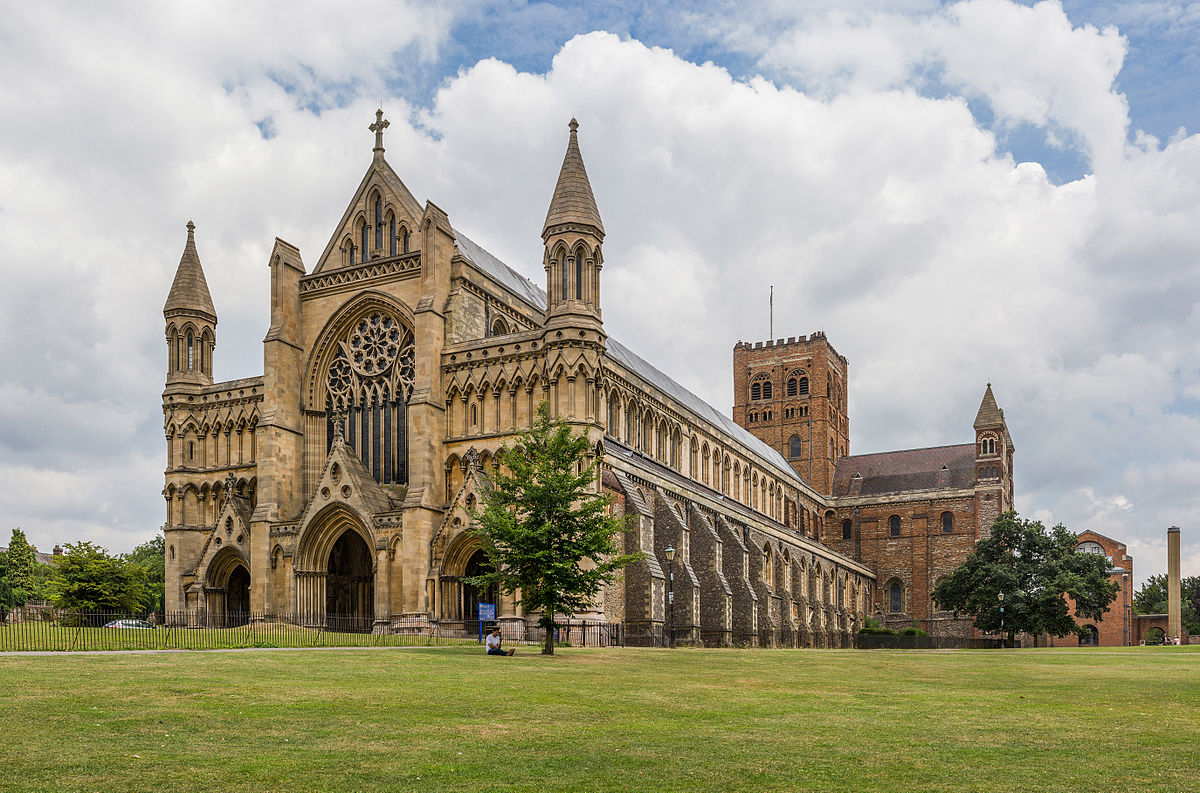 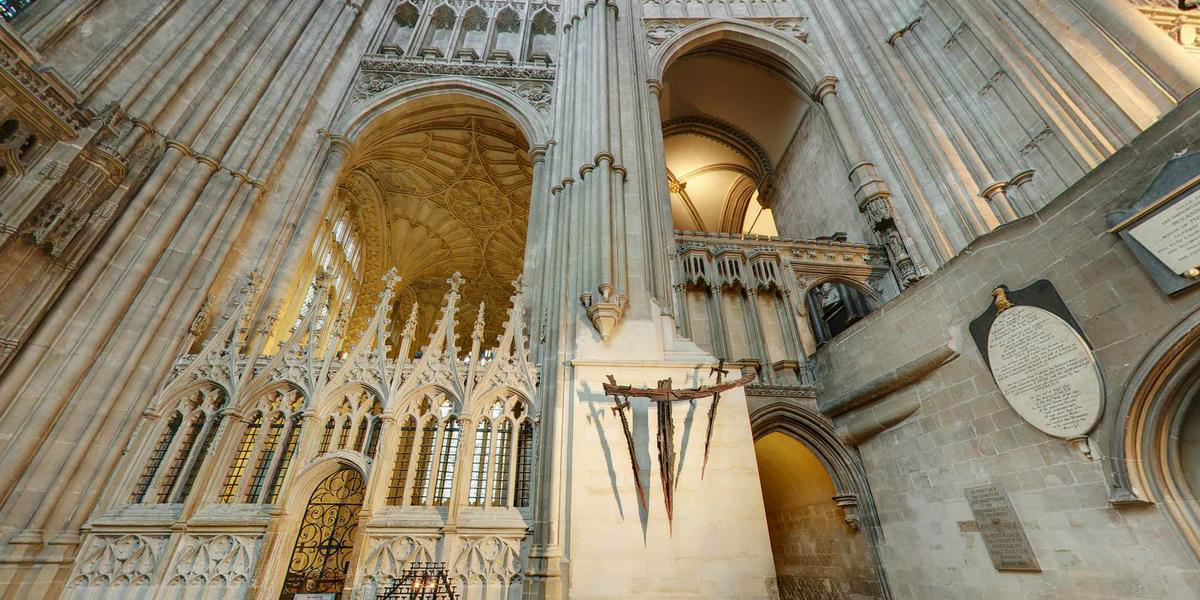 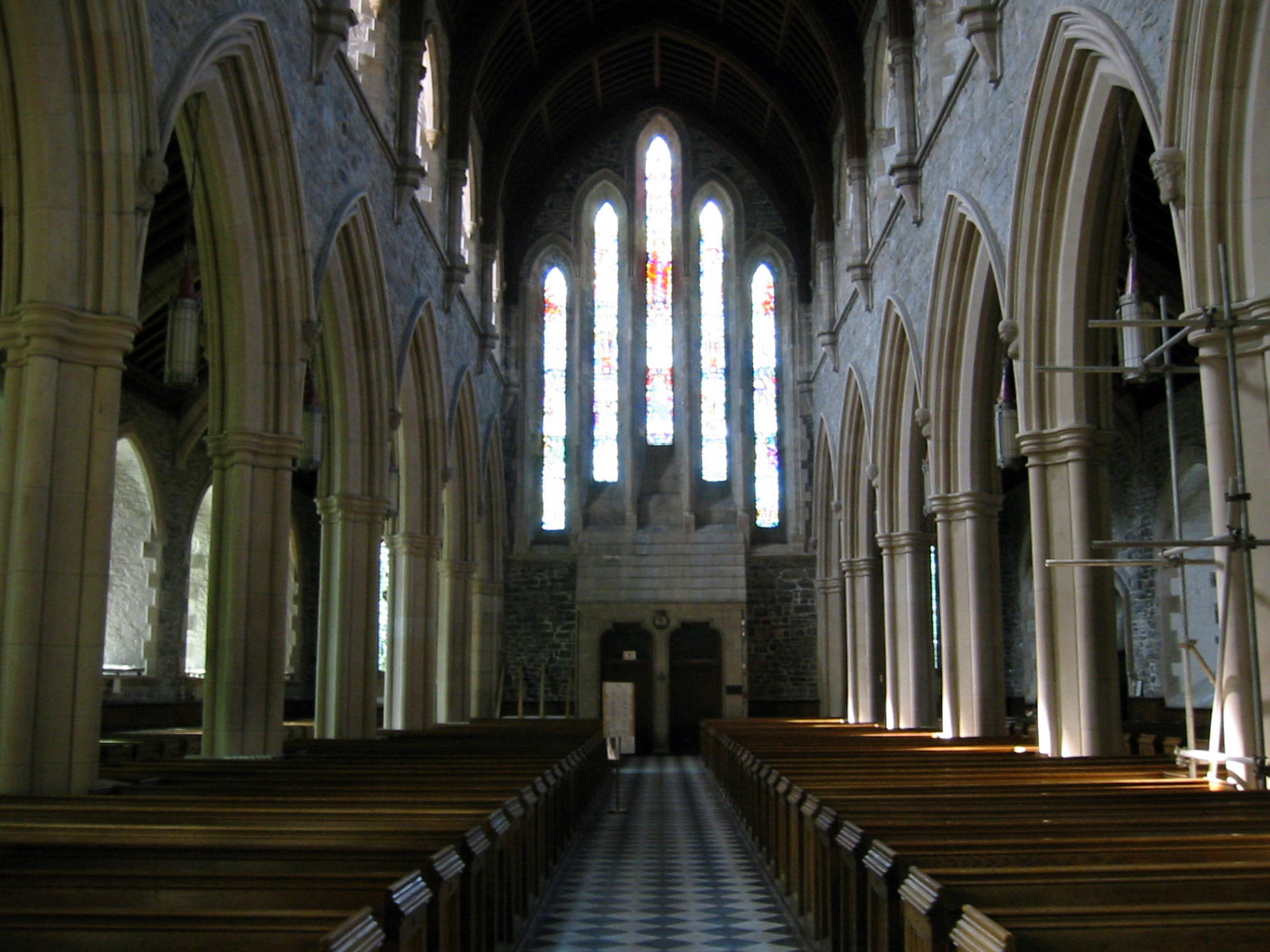 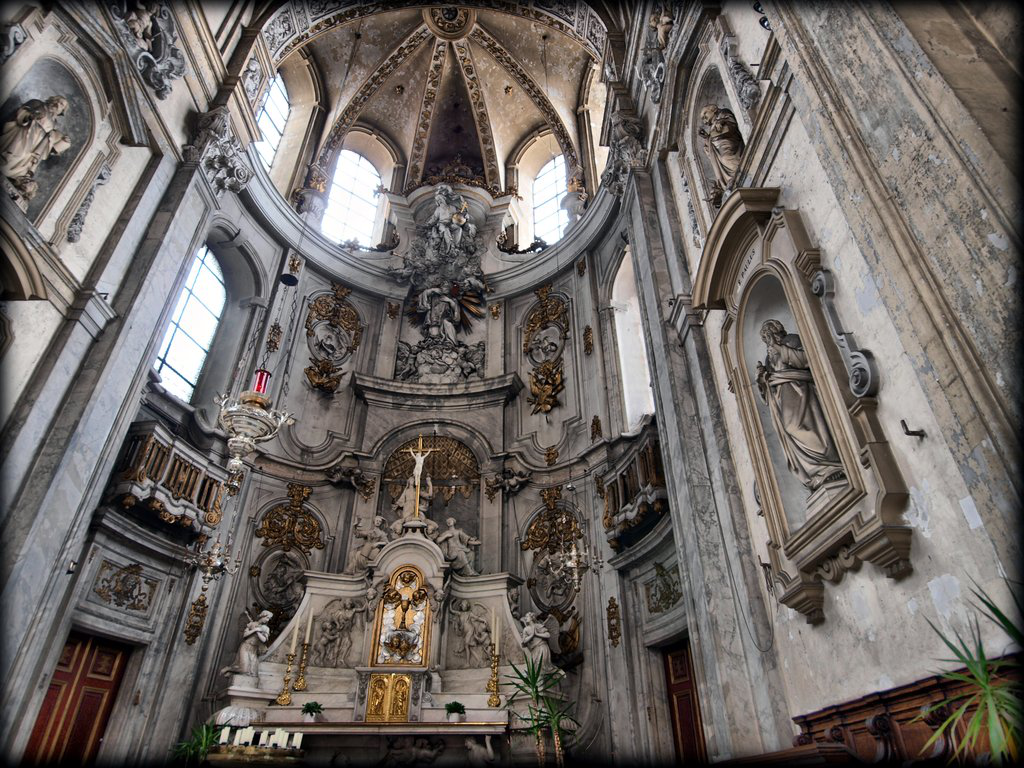 What do you find admirable or impressive?ActivityThese cathedrals were built hundreds of years ago. If you were asked to design a 21st century building to reflect the glory of God, what would you design?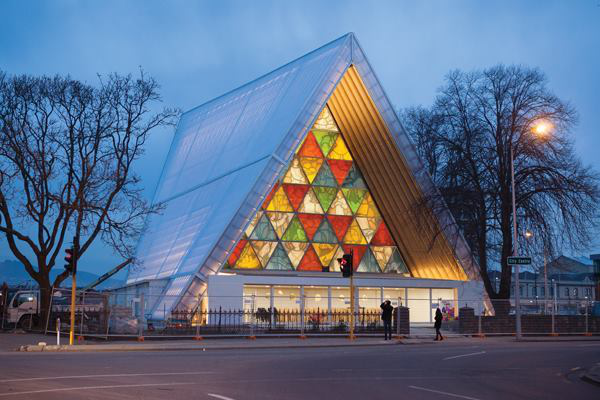 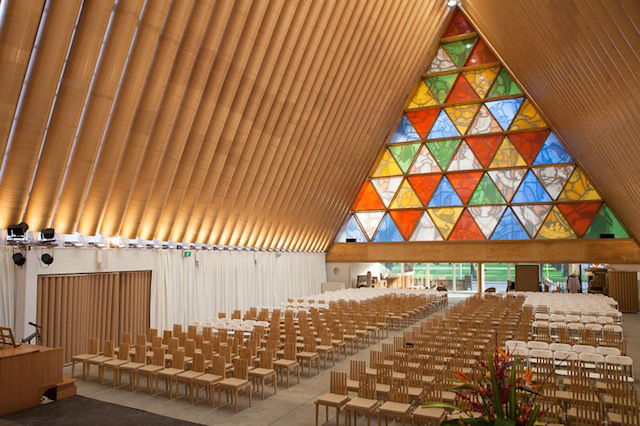 Christchurch Cathedral in New Zealand. It is a temporary space to worship God. Built very recently, it is made mostly from cardboard!